Dr Anna Slater - University of Liverpool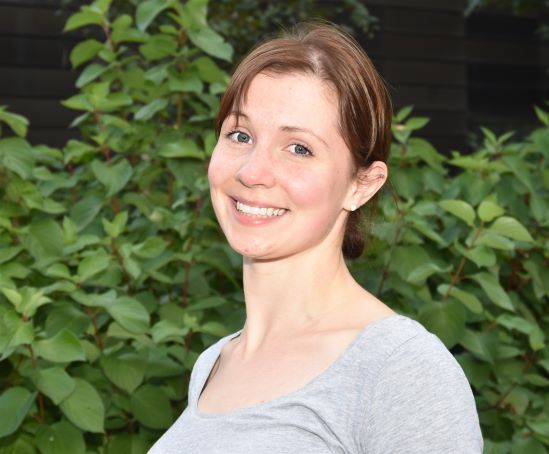 I’m a Royal Society EPSRC Dorothy Hodgkin Research Fellow, and will take up a University Research Fellowship in Jan 2021. My fellowship centres on the use of flow chemistry and enabling technology to rapidly discover and scale up supramolecular materials. This talk will cover why flow chemistry is a powerful tool for materials science and supramolecular chemistry, and describe how flow went from an independent side-project in my first research position to the centre of my fellowship proposal and our current research. I’ll finish with some examples of how our research group is leveraging enabling technology in our projects, and touch on some of my experiences of balancing setting up a research group with having a young family.